                Protokoll fört vid styrelsemöte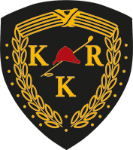                 Kungsbacka ridklubb 849400-2533, 28 mars 2021 via TeamsNärvarande:Nils AndréassonJohan GertssonMaria EkbladIngela HjältFredrik GöstFredrik KollbergViktoria ErikssonPeter LiljedorffAnna HanellSara EkstrandLollo Paris	adj.Ej närvarandeChristine Svanholm§ 1 	Ordförande förklarar mötet öppnat§ 2	Föregående mötes protokoll kompletteras med Johan Gertsson att justerar protokollet. Protokollet godkännes och läggs till handlingarna.§ 3	Till att justera dagens protokoll utses Fredrik Kollberg.§ 4	Verksamhetschefen, VC, går igenom den i förväg utsända verksamhetsrapporten	Att särskilt noteras;Efter påsk kommer en tjänst som ridlärare att annonseras. Denna kommande person skall ersätta dagens konsultanställda ridlärare.Pga smittorisk har Sv ridsportförbundet beslutat om tävlingsstopp mellan den 5/3-28/3. Denna priod är därefter förlängd till den 11/4. Under denna tid har KRK beslutat att stänga anläggningen för in- och utkommande hästar.Inför utomhussäsongen kommer våra paddockar att lasras och fyllas på med flis. Beslut om denna åtgärd har tagits av styrelse den 20/4 2000 till en kostnad av 50 500 inkl. Moms.Vår Grand prix tävling genomfördes trots gällande omständigheter på ett mycket positivt säätt. Reovisning kommer inom kort.Kommunen är aktiva kring ett stort antal underhållsåtgärder på anläggningen. Nämnas kan mögelsanering, fasadtvätt, byte av belysning, plåtbeklädnad i manegen, byte av tak på inackorderingsstallet.Verksamhetsinformationen bilägges protokollet.§ 5	VC lyfter frågan om system för bevattning av maneger mm. Frågan är komplex och utmanande att lösa tekniskt. Som tänkbara dellösningar diskuteras bl a vattentank, vattenförsörjningssystem och sprinklersystem. Beslutas att uppdra åt verksamhetschefen att ta nödvändiga kontakter och komma tillbaka till styrelsen med en helhetslösning med prisindikation och om möjligt kan genomföras etappvis.	I anslutning till denna fråga önskar styrelsen även ta upp och diskutera frågan om den bristfälliga utformningen av vattensystemet i hagarna.§ 6	VC redovisar ett förslag till en bildskärm som skall placeras i den stora manegen och användas vid tävlingar, clinics mm. Styrelsen ser fördelarna med en dylik bildkärm för olika ändamål och önskar att VC återkommer med en komplett teknisk lösning samt en prisindikation.§ 7	Beslutar styrelsen att nästa möte skall hållas den 13/4 kl 18.00, Teams.§ 8	Då inga ytterligare frågor finns att behandla förklarar ordförande mötet avslutat.Vid protokollet			Protokollet justerasNils Andréasson			Nils Andréasson / Johan Gertsson